АҚПАРАТТЫҚ ХАТҚұрметті әріптестер!Ы.Алтынсаринның 180 жылдығына арналған «Ыбырай Алтынсаринның педагогикалық мұралары» халықаралық ғылыми-тәжірибелік конференциясына қатысуға шақырамызКонференцияның өткізілу мерзімі: Пленарлық мәжіліс: 22 қазан 2021 жыл. Басталуы: 10:00 (Ақтөбе уақыты)Шеберлік кластары: 22 қазан 2021 жыл. Басталуы: 15:00 (Ақтөбе уақыты)Конференция жұмысының негізгі бағыттары:1. Ы.Алтынсарин идеяларының қазіргі білім беру жүйесімен сабақтастығы2. Ұлттық руханият және Ы.Алтынсарин мұралары3. Білім беру мазмұнындағы дәстүр мен жаңашылдықКонференция қазақ, орыс, ағылшын тілдерінде өтеді.Конференцияға қатысу үшін өтініш пен баяндама материалын 2021 жылдың 18 қазанына дейін төмендегі электронды поштаға жіберу қажет: altynsarin@internet.ru (файлда автордың фамилиясы мен қаласы көрсетілуі тиіс). Біздің мекен жайымыз: 030000, Қазақстан Республикасы, Ақтөбе қаласы, Молдағұлова даңғылы, 34. Байланыс телефондары: 8-771-187-95-66 – п.ғ.к., доцент Тоғайбаева Айгүлден Кадыровна (aikat_76@mail.ru). Конференцияға қатысты сұрақтар бойынша мына телефон нөмірлеріне хабарласуға болады: 8-707-413-77-18 – Нұрлан Меруерт Нұрланқызы (nurlanova_meruert@mail.ru), 8-701-611-60-82 Сугралиева Әлия Мухамбеджанқызы (aruka2004.75@mail.ru).Конференция материалдарына қойылатын талаптар: Баяндама мәтіні Word, Times New Roman шрифтімен, А4 форматында терілуі керек. Шрифт көлемі – 14, аралық интервал – 1, барлық жиектердің ені – 2 см, абзац – 1 см. Ортаға бас әріптермен баяндаманың тақырыбы, келесі жолдың ортасына автордың аты мен тегі, одан кейінгі жолға ғылыми атағы мен дәрежесі, келесі жолға жұмыс орны, мекенжайы (қаласы, елі), одан кейін электронды поштасының мекенжайы, келесі жолда қазақ, орыс, ағылшын тілдерінде аннотация және 5-7 тірек сөзі беріледі. Жаңа жолдан мақала мәтіні жазылады, мақала соңында әдебиеттер тізімі беріледі. Әдебиеттерге сілтеме тік жақшада [1] рет саны бойынша көрсетіледі. Мақала көлемі – 6 бетке дейін. Ұйымдастыру комитеті материалдарды сұрыптау мәселесін өзі шешуге құқылы. Талапқа сай рәсімделмеген мақалалар қарастырылмайды.Материалдар жинағы конференция жұмысы аяқталғаннан кейін PDF форматында дайындалып, университет сайтында орналастырылады.3000 теңге көлеміндегі ұйымдастыру жарнасы мына есепшотқа аударылуы қажет: Қ.Жұбанов атындағы Ақтөбе өңірлік университеті КЕАҚ. Заңды мекен-жайы: Қазақстан Республикасы, 030000, Ақтөбе қаласы, Ә.Молдағұлова даңғылы, 34БИН 130840021720 ИИК KZ476010121000035330АҚ «Қазақстан халық банкі»БИК HSBKKZKXКБЕ 16Өтініш үлгісі (толық толтыру міндетті)Мақаланы рәсімдеу үлгісі:ТАҚЫРЫБЫАты-жөніҒылыми дәрежесі, атағыЖұмыс орны, қызметі, қаласы, электронды поштасыАннотация Тірек сөздер:        Мәтін. Мәтін. Мәтін. Мәтін. Мәтін. Мәтін. Мәтін. Мәтін. Мәтін. Мәтін. Мәтін. Мәтін. Мәтін. Мәтін.Әдебиеттер тізімі1.Ұйымдастыру комитетіИНФОРМАЦИОННОЕ ПИСЬМОУважаемые коллеги! Приглашаем принять участие в международной научно-практической конференции «Педагогические наследия Ы.Алтынсарина », посвященной 180-летию Ы.АлтынсаринаДата проведения конференции:Пленарное заседание: 22 октября 2021 года. Начало: 10:00 (по времени Актобе)Мастер классы: 22 октября 2021 года. Начало: 15:00 (по времени Актобе)Основные направления работы конференции:1. Преемственность идей Ы. Алтынсарина с современной системой образования2. Национальная духовность и наследие Ы. Алтынсарина3. Традиции и инновации в содержании образованияРабочие языки конференции: казахский, русский, английский.Для участия в конференции заявку и материалы статей необходимо отправить до 18 октября 2021 года на электронный адрес: altynsarin@internet.ru  (в названии файла указываются фамилия и город участника). Наш адрес: Республика Казахстан, 030000, г.Актобе, пр. А.Молдагуловой, 34. Телефоны: 8-771-187-95-66 – к.п.н., доцент Тогайбаева Айгулден Кадыровна (aikat_76@mail.ru). По вопросам публикации обращаться по следующим номерам: 8-707-413-77-18 – Нурлан Меруерт Нурлановна (nurlanova_meruert@mail.ru), 8-701-611-60-82 Сугралиева Алия Мухамбеджановна (aruka2004.75@mail.ru).Требования к оформлению материалов конференции: Материалы должны быть представлены в объеме не более 6 страниц (без нумерации страниц). Поля со всех сторон по 2,0 см (текстовой редактор Word, Шрифт Times New Roman, размер шрифта – 14, межстрочный интервал – 1 пт). Название доклада набрать в середине поля прописными буквами, через 1 интервал указать ФИО, через 1 интервал указать страну, город, название учреждения и электронный адрес, аннотацию на трех языках и 5-7 ключевых слов и через 2 интервала - текст доклада. Использованная литература указывается в конце текста, ссылки даются в квадратных скобках [1]. Текст необходимо отправить одним файлом в формате Word, в названии файла указываются фамилия и город участника.Организационный комитет конференции оставляет за собой право отбора поступивших материалов для публикации. Статьи, не оформленные в соответствии с требованиями, не рассматриваются.Полные тексты докладов, статей, представленные на конференцию, будут размещены на сайте университета в виде электронного сборника (в PDF-формате). Оргвзнос в сумме 3000 тенге отправить на счет по следующему адресу:НАО Актюбинский региональный университет имени К.ЖубановаЮридический адрес:Республика Казахстан, 030000, г. Актобе, проспект А.Молдагуловой, 34БИН 130840021720 ИИК KZ476010121000035330в АО «Народный банк Казахстана»БИК HSBKKZKXКБЕ 16Форма заявки (заполнять полностью)Образец:ТЕМАФИОУченая степеньМесто работы, должность, город, электронная почтаАннотация Ключевые слова:Текст.Текст. Текст. Текст.Текст. Текст. Текст.Текст. Текст. Текст.Текст. Текст. Текст.Текст. Текст.Список литературы:1. Организационный комитетҚАЗАҚСТАН РЕСПУБЛИКАСЫ БІЛІМ ЖӘНЕ ҒЫЛЫМ МИНИСТРЛІГІҚ.ЖҰБАНОВ атындағы АҚТӨБЕ ӨҢІРЛІК УНИВЕРСИТЕТІ Ақтөбе қаласы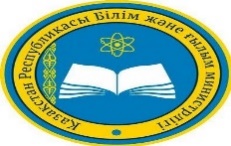 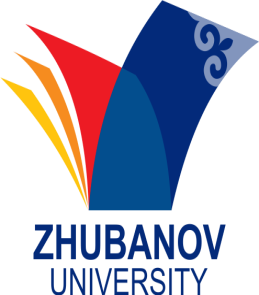 МИНИСТЕРСТВО ОБРАЗОВАНИЯИ НАУКИ РЕСПУБЛИКИ   КАЗАХСТАНАКТЮБИНСКИЙ РЕГИОНАЛЬНЫЙ УНИВЕРСИТЕТ им. К.ЖУБАНОВАГород АктобеҚатысушының аты-жөніҒылыми дәрежесі, атағыЖұмыс орны ҚызметіМекен-жайыТелефоны (жұмыс, ұялы, факс, e-mail)Баяндама тақырыбыСекциясыТүбіртек №ҚАЗАҚСТАН РЕСПУБЛИКАСЫ БІЛІМ ЖӘНЕ ҒЫЛЫМ МИНИСТРЛІГІҚ.ЖҰБАНОВ АТЫНДАҒЫ АҚТӨБЕ ӨҢІРЛІК УНИВЕРСИТЕТІ Ақтөбе қаласы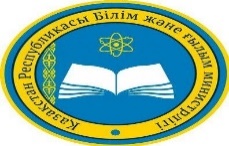 МИНИСТЕРСТВО ОБРАЗОВАНИЯИ НАУКИ РЕСПУБЛИКИ   КАЗАХСТАНАКТЮБИНСКИЙ РЕГИОНАЛЬНЫЙ УНИВЕРСИТЕТ им. К.ЖУБАНОВАГород АктобеФИО участникаУченая степень и званиеМесто работыДолжностьАдресТелефоны, e-mailТема докладаСекцияКвитанция об оплате (в отсканированном виде)